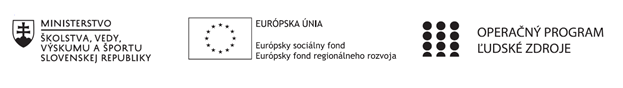 Správa o činnosti klubu anglického jazykaPríloha:Prezenčná listina zo stretnutia klubu anglického jazykaPríloha správy o činnosti klubu anglického jazyka             PREZENČNÁ LISTINAMiesto konania stretnutia: SŠ, Jarmočná 132, SL Dátum konania stretnutia: 12. 06. 2023Trvanie stretnutia: od 15.00 h do 18.00 hZoznam účastníkov/členov klubu anglického jazyka:Meno prizvaných odborníkov/iných účastníkov, ktorí nie sú členmi klubu anglického jazyka a podpis/y:Prioritná osVzdelávanieŠpecifický cieľ1.1.1 Zvýšiť inkluzívnosť a rovnaký prístup ku kvalitnému vzdelávaniu a zlepšiť výsledky a kompetencie detí a žiakovPrijímateľSpojená škola, Jarmočná 108, Stará ĽubovňaNázov projektuGramotnosťou k trhu práceKód projektu  ITMS2014+312011Z574Názov pedagogického klubu Klub anglického jazykaDátum stretnutia  pedagogického klubu12. 06. 2023 - Pondelok párny týždeňMiesto stretnutia  pedagogického klubuSpojená škola, organizačná zložka  Obchodná akadémia, Jarmočná 132, Stará ĽubovňaMeno koordinátora pedagogického klubuMgr. Alexandra ReľovskáOdkaz na webové sídlo zverejnenej správyhttps://oasl.edupage.org/a/gramotnostou-k-trhu-praceManažérske zhrnutie:Stručná anotácia:  Pre  úspech  v  práci,  ale  aj  v  živote,  býva  už  často  dôležitejšia  schopnosť jednotlivca  dobre  spolupracovať,  komunikovať s  inými  ľuďmi,  ako  jeho  odborné  znalosti.  Škola  skôr  naučí vedomosti  a  zručnosti  vo  vednom  odbore  –  profesijné  kompetencie  (ľahšie  sa  rozvíjajú,  merajú,  ale  aj rýchlejšie  sa  míňajú)  ako  schopnosti  a  postoje jednotlivca,  jeho  pripravenosť pre  kvalitu  života  –  kľúčové  kompetencie  (čo  sa  ťažšie  rozvíja  i  meria,  ale sú  trvácnejšie).  Preto sa kľúčové kompetencie dostávajú do centra pozornosti všetkých, ktorí  chcú prispôsobiť vzdelávací systém (nielen) potrebám trhu práce. Význam ich rozvíjania vedie k strategickým cieľom nielen v oblasti vzdelávacích programov, ale aj oblasti zamestnateľnosti jednotlivcov. Kľúčové slová:   gramotnosť , viacjazyčnosť, matematické vedomosti a vedomosti v oblasti prírodných vied a inžinierstva ,  digitálne kompetencie a kompetencie v oblasti technológií, zručnosti v oblasti medziľudských vzťahov a schopnosť nadobúdať nové kompetencie , aktívne občianstvo, 
podnikateľské myslenie  kultúrne povedomie a vyjadrovanie, Európska dimenzia vzdelávania. Hlavné body, témy stretnutia, zhrnutie priebehu stretnutia:-  kľúčové kompetencie pre celoživotné vzdelávanie - zručnosť pre Európu- digitálne vzdelávanie- digitálne zručnosti- viacjazyčnosť- všeobecné zručnostiTéma stretnutiaVýmena skúsenosti s využitím didaktických postupov a metód orientovaných na rozvoj kľúčových kompetencií 13. Definovanie problému Pre kvalitné a inkluzívne vzdelávanie, odbornú prípravu a celoživotné vzdelávanie, ktoré rozvíja kľúčové kompetencie a základné zručnosti by mal mať právo každý človek. Kľúčové kompetencie a základné zručnosti potrebuje každý z nás pre osobné uspokojenie a rozvoj, zamestnateľnosť, spoločenské začlenenie a aktívne občianstvo .Pojem „kompetencia“ zaviedol do vedeckého diskurzu ligvistik Noam Chomský v šesťdesiatych rokoch minulého storočia. Definoval kompetenciu ako mentálnu schopnosť rodeného hovorcu (native speaker) vytvárať na základe znalosti gramatických pravidiel nekonečné množstvo viet príslušného jazyka, resp. na základe tejto znalosti tieto vety prijímať od iných hovorcov a interpretovať ich. V posledných dvoch desaťročiach sa pojem (kľúčové) kompetencie rozšíril zo sféry odborného vzdelávania do všetkých vzdelávacích oblastí. Dnes sú kompetencie včlenené ako základné cieľové kategórie do kurikulárnych dokumentov všetkých vyspelých krajín, operujú s nimi didaktické modely vzdelávania, rôznych predmetov a odborov a stali sa i súčasťou merania vzdelávacích výsledkov žiakov a študentov v medzinárodných meraniach. Kľúčové kompetencie, samy o sebe, sú obsahovo neutrálne, pretože sú použiteľné na ľubovoľný obsah. Ich sprostredkovanie je však vždy nutne viazané na konkrétny obsah. Nadobúdanie a rozvíjanie kľúčových kompetencií je celoživotný proces. Ak má byť vzdelávanie príležitosťou pre nadobúdanie a následné rozvíjanie kompetencií, bez ohľadu na to, aké vzdelávanie a výchovu učiaci sa  potrebujú, panuje zhoda v jednej veci: je potrebné sa zamerať predovšetkým na univerzálne, flexibilné a trvalo udržateľné kompetencie. Systém formálneho i neformálneho vzdelávania by mali prispieť k tomu, aby boli mladí ľudia vybavení pre celoživotné vzdelávanie, aby mali schopnosti a spôsobilosti „dohliadnuť samy na seba“ – posúdiť, akým spôsobom a ako efektívne sa učia, a ďalej tieto spôsobilosti a schopnosti rozvíjať ako vo formálnom, neformálnom vzdelávaní, tak i v bežných životných situáciách. Ide teda o to, aby boli v systémoch vzdelávania vytvárané príležitosti k tomu, aby boli učiaci sa jedinci podnecovaní k ďalšiemu učeniu, aby si osvojovali vedomosti, zručnosti, schopnosti a postoje dôležité pre motiváciu k učeniu, úspechu a napredovaniu v učení.V európskom kontexte sa každoročne realizujú medzinárodné porovnania meraní kľúčových kompetencií a úrovne gramotnosti v dôležitých oblastiach rozvoja osobnosti človeka. Výsledky týchto meraní však nie sú uspokojivé. Poukazujú na to, že viac ako každý piaty žiak v EÚ má vážne problémy s čítaním, matematikou alebo prírodnými vedami. V roku 2018 dosiahla miera slabých výsledkov v čítaní 21,7 %, v matematike 22,4 % a v prírodných vedách 21,6 %. V období 2009 – 2018 sa výsledky v prírodných vedách a v čítaní na úrovni EÚ zhoršili, pričom v matematike zostali rovnaké .Kľúčové kompetencie pre celoživotné vzdelávanieKľúčové kompetencie sú kombináciou vedomostí, zručností a postojov. Vedomosť je extrahované z obsahu a koncipovaná na základe faktov, čísel, myšlienok, teórií, ktorú sú stabilizované a podporujú porozumenie v súčasnej oblasti poznania, vedy a predmetov. Zručnosť je definovaná ako schopnosť vykonávať procesy a využívať existujúce vedomosti na dosiahnutie výsledkov. Postoje popisujú dispozíciu a spôsob myslenia, ktorým reagujeme na myšlienky, osoby alebo situácie. Kľúčové zručnosti sa rozvíjajú počas celého života prostredníctvom formálneho, neformálneho a informálneho vzdelávania v rôznych prostrediach vrátane rodiny, školy, pracoviska, susedstva a ďalších komunít. Všetky kľúčové kompetencie sa považujú za rovnako dôležité a aspekty nevyhnutné pre jednu oblasť podporia rozvoj kompetencií v inej oblasti. Napríklad zručnosti ako kritické myslenie, riešenie problémov, tímová práca, komunikácia, tvorivosť, vyjednávacie, analytické a medzikultúrne zručnosti sú zakomponované do kľúčových kompetencií. Je vymedzených osem kľúčových kompetencií: kompetencia v oblasti gramotnosti, viacjazyčná spôsobilosť, matematická kompetencia a spôsobilosť v oblasti vedy, techniky a strojárstva, digitálna kompetencia, osobnostná, sociálna a vzdelávacia schopnosť učiť sa, občianska kompetencia, podnikateľská kompetencia, kultúrne povedomie a kompetencia komunikačná .Akčný plán digitálneho vzdelávania Ponúka dlhodobú strategickú víziu pre inkluzívne a dostupné európske digitálne vzdelávanie vysokej kvality, rieši výzvy a príležitosti vyplývajúce z pandémie COVID-19, ktorá viedla k bezprecedentnému využívaniu technológie na účely vzdelávania a odbornej prípravy, usiluje sa o užšiu spoluprácu v oblasti digitálneho vzdelávania na úrovni EÚ a zdôrazňuje význam spolupráce medzi sektormi s cieľom posunúť vzdelávanie do digitálneho veku,predstavuje príležitosti vrátane zlepšenia kvality a kvantity vyučovania v súvislosti s digitálnymi technológiami, podpory digitalizácie metodiky vyučovania a pedagogických postupov, ako ako aj poskytovania infraštruktúry potrebnej na inkluzívne a stabilné dištančné vzdelávanie.Na dosiahnutie týchto cieľov sú v akčnom pláne stanovené dve prioritné oblasti: Podpora rozvoja vysokovýkonného ekosystému digitálneho vzdelávaniaPosilnenie digitálnych zručností a kompetencií relevantných pre digitálnu transformáciuDigitálna transformácia mení spoločnosť a ekonomiku s čoraz väčším vplyvom na každodenný život. Pred pandémiou COVID-19 bol však jej vplyv na vzdelávanie a odbornú prípravu oveľa obmedzenejší. Počas pandémie sa preukázalo, že systém vzdelávania a odbornej prípravy vhodný pre digitálny vek je nevyhnutnosťou. Hoci sa počas pandémie COVID-19 preukázala potreba vyššej úrovne digitálnej kapacity v oblasti vzdelávania a odbornej prípravy, zároveň vzrástol počet existujúcich výziev a nerovností medzi tými, ktorí majú prístup k digitálnym technológiám, a tými, ktorí k nim prístup nemajú, vrátane osôb zo znevýhodneného prostredia. Počas pandémie sa zároveň odhalilo viacero výziev pre systémy vzdelávania a odbornej prípravy, pokiaľ ide o digitálne kapacity vzdelávacích inštitúcií a inštitúcií odbornej prípravy, odbornú prípravu učiteľov a celkovú úroveň digitálnych zručností a schopností. 14. Závery a odporúčania:podporovať rozvoj kľúčových kompetencií s osobitným dôrazom na:- zvyšovanie úrovne základných zručností (gramotnosti, matematickej gramotnosti a základných digitálnych zručností) a podporovanie rozvíjania schopnosti učiť sa ako neustále sa zlepšujúceho základu pre učenie a účasť v spoločnosti z hľadiska celoživotného vzdelávania;- zvyšovať a zdokonaľovať úroveň digitálnych kompetencií na všetkých stupňoch vzdelávania a odbornej prípravy vo všetkých skupinách obyvateľstva; - podporovať podnikateľské kompetencie, kreatívnosť a iniciatívnosť, najmä u mladých ľudí, napríklad aj prostredníctvom podpory príležitostí pre mladých učiacich sa, aby počas školského vzdelávania mohli získať aspoň jednu praktickú skúsenosť z podnikateľského prostredia; - zvýšiť úroveň jazykových kompetencií v úradných a iných jazykoch a podporovať učiacich sa, aby sa učili rôzne jazyky relevantné pre ich pracovnú a životnú situáciu, a ktoré môžu prispieť k cezhraničnej komunikácii a mobilite;- posilňovať rozvoj občianskych kompetencií s cieľom posilňovania povedomia o spoločných hodnotách  Európskej únie a v Charte základných práv Európskej únie; - zvyšovať povedomie všetkých učiacich sa a pedagogických pracovníkov o význame získavania kľúčových kompetencií a ich vzťahu k spoločnosti;Vypracoval (meno, priezvisko)Mgr. Anna BobulskáDátum12. 06. 2023PodpisSchválil (meno, priezvisko)Mgr. Alexandra ReľovskáDátum13. 06. 2023PodpisPrioritná os:VzdelávanieŠpecifický cieľ:1.1.1 Zvýšiť inkluzívnosť a rovnaký prístup ku kvalitnému vzdelávaniu a zlepšiť výsledky a kompetencie detí a žiakovPrijímateľ:Spojená škola, Jarmočná 108, Stará ĽubovňaNázov projektu:Gramotnosťou k trhu práceKód ITMS projektu:312011Z574Názov pedagogického klubu:Klub anglického jazykač.Meno a priezviskoPodpisInštitúcia1.Mgr. Alexandra ReľovskáSŠ, org. zložka OA2.Mgr. Anna BobulskáSŠ, org. zložka OA3.PaedDr. Katarína BarlíkováSŠ, org. zložka OA4.Mgr. Lucia FrohlichováSŠ, org. zložka OAč.Meno a priezviskoPodpisInštitúcia1. Žofia KolačkovskáSŠ